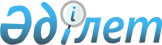 Қалалық мәслихатының 2008 жылғы 23 желтоқсандағы N 16/161-4с "2009 жылға арналған Шымкент қаласының бюджеті туралы" шешіміне өзгерістер мен
толықтырулар енгізу туралы
					
			Күшін жойған
			
			
		
					Оңтүстік Қазақстан облысы Шымкент қалалық мәслихатының 2009 жылғы 20 ақпандағы N 18/182-4с шешімі. Оңтүстік Қазақстан облысы Шымкент қаласының Әділет басқармасында 2009 жылғы 3 наурызда N 14-1-89 тіркелді. Қолданылу мерзімінің аяқталуына байланысты шешімнің күші жойылды - Шымкент қаласы Әділет басқармасының 2010 жылғы 5 мамырдағы N 1-10444/02 хатымен      Ескерту. Қолданылу мерзімінің аяқталуына байланысты шешімнің күші жойылды - Шымкент қаласы Әділет басқармасының 2010.05.05 N 1-10444/02 хатымен.

      Қазақстан Республикасының 2008 жылғы 4 желтоқсандағы Бюджет кодексінің 106 бабының 2 тармағы 4) тармақшасына , Қазақстан Республикасының 2001 жылғы 23 қаңтардағы "Қазақстан Республикасындағы жергілікті мемлекеттік басқару және өзін-өзі басқару туралы" Заңына және Оңтүстік Қазақстан облыстық мәслихатының 2009 жылғы 11 ақпандағы  N 13/173-IV "2009 жылға арналған облыстық бюджет туралы" Оңтүстік Қазақстан облыстық мәслихатының 2008 жылғы 12 желтоқсандағы N 12/135-IV шешіміне өзгерістер мен толықтырулар енгізу туралы шешіміне сәйкес қалалық мәслихат ШЕШТІ: 



      1. Қалалық мәслихаттың "2009 жылға арналған Шымкент қаласының бюджеті туралы" 2008 жылғы 23 желтоқсандағы N 16/161-4с (нормативтік құқықтық актілердің мемлекеттік тіркеу Тізілімінде N 14-1-85 тіркелген, 2009 жылдың 9 қаңтарында "Шымкент келбеті", "Панорама Шымкента" газеттерінде жарияланған; қалалық мәслихаттың 2009 жылғы 27 қаңтардағы N 17/174-4с Қалалық мәслихаттың 2008 жылғы 23 желтоқсандағы N 16/161-4с "2009 жылға арналған Шымкент қаласының бюджеті туралы" шешіміне өзгерістер мен толықтырулар енгізу туралы, нормативтік құқықтық актілердің мемлекеттік тіркеу Тізілімінде N 14-1-88 тіркелген, 2009 жылдың 13 ақпандағы "Шымкент келбеті", "Панорама Шымкента" N 12 газеттерінде жарияланған, шешімдерімен өзгерістер мен толықтырулар енгізілген) шешіміне мынадай өзгерістер мен толықтырулар енгізілсін: 



      1-тармақ мынадай мазмұндағы жаңа редакцияда жазылсын: 

      2009 жылға арналған қала бюджеті 1-қосымшаға сәйкес келесідей көлемде бекітілсін: 

      1) кірістер – 33 169 279 мың теңге: 

      салықтық түсімдер – 15 591 640 мың теңге; 

      салықтық емес түсімдер – 15 660 мың теңге; 

      негізгі капиталды сатудан түсетін түсімдер – 3 469 793 мың теңге; 

      трансферттер түсімі – 14 092 186 мың теңге; 

      2) шығындар – 31 700 950 мың теңге; 

      3) таза бюджеттік кредиттеу - -14 606 мың теңге: 

      бюджеттік кредиттерді өтеу – 14 606 мың теңге; 

      4) қаржы активтерімен операциялар бойынша сальдо – 200 000 мың теңге: 

      қаржы активтерін сатып алу – 200 000 мың теңге; 

      5) бюджет тапшылығы (профициті) – 1 282 935 мың теңге; 

      6) бюджет тапшылығын қаржыландыру (профицитін пайдалану) - - 1 282 935 мың теңге: 

      қарыздар түсімі – 699 000 мың теңге; 

      қарыздарды өтеу – 2 032 031 мың теңге; 

      бюджет қаражатының пайдаланылатын қалдықтары – 50 096 мың теңге; 



      мынадай мазмұндағы 7-3 тармақпен толықтырылсын: 

      7-3. Қала бюджетінде келесідей шығындарға республикалық бюджеттен ағымдағы нысаналы трансферттері қарастырылғаны ескерілсін: 

      жалпы орта білім берудің мемлекеттік мекемелері үшін лингофондық және мультимедиалық кабинеттер жасауға - 11 082 мың теңге; 

      жалпы орта білім беру мемлекеттік мекемелердегі физика, химия, биология кабинеттерін оқу жабдығымен жарақтандыруға - 12 291 мың теңге; 

      білім беру саласында мемлекеттік жүйенің жаңа технологияларын енгізуге – 201 360 мың теңге; 

      жаңадан іске қосылатын білім беру объектілерін ұстауға – 144 084 мың теңге; 

      атаулы әлеуметтік мемлекеттік көмек көрсетуді төлеуге – 31 900 мың теңге; 

      табысы аз отбасылардағы 18 жасқа дейінгі балаларға мемлекеттік жәрдемақылар төлеуге – 30 370 мың теңге; 

      медициналық - әлеуметтік мекемелерде тамақтану нормаларын ұлғайтуға (оңалту орталығы) – 13 674 мың теңге; 



      мынадай мазмұндағы 7-4 тармақпен толықтырылсын: 

      7-4. Қала бюджетінде келесідей шығындарға республикалық бюджеттен нысаналы даму трансферттері қарастырылғаны ескерілсін: 

      білім беру объектілерін салуға және реконструкциялауға – 7 503 231 мың теңге; 

      мемлекеттік коммуналдық тұрғын үй қорының тұрғын үйін салуға – 159 360 мың теңге; 

      инженерлік-коммуникациялық инфрақұрылымды дамытуға және жайластыруға – 1 820 287 мың теңге; 

      сумен жабдықтау жүйесін дамытуға – 30 000 мың теңге; 



      мынадай мазмұндағы 7-5 тармақпен толықтырылсын: 

      7-5. Қала бюджетінде республикалық бюджеттен бюджеттік несие тұрғын үй салуға және сатып алуға 699 000 мың теңге қаржы қарастырылғаны ескерілсін. 

      аталған шешімнің 1,2 қосымшалары осы шешімнің 1,2 қосымшаларына сәйкес жаңа редакцияда мазмұндалсын. 



      2. Осы шешім 2009 жылдың 1 қаңтарынан бастап қолданысқа енгізіледі.        Қалалық мәслихат сессиясының төрағасы            Л. Бектұров        Қалалық мәслихат хатшысы                         Н. Джарболов 

Шымкент қалалық мәслихатының 

2009 жылғы 20 ақпандағы 

N 18/182-4с шешіміне 1 қосымша Шымкент қалалық мәслихатының 

2008 жылғы 23 желтоқсандағы 

N 16/161-4с шешіміне 1 қосымша 2009 жылға арналған Шымкент қаласының бюджеті 

Шымкент қалалық мәслихатының 

2009 жылғы 20 ақпандағы 

N 18/182-4с шешіміне 2 қосымша Шымкент қалалық мәслихатының 

2008 жылғы 23 желтоқсандағы 

N 16/161-4с шешіміне 2 қосымша Бюджеттік инвестициялық жобаларды (бағдарламаларды) іске асыруға бағытталған, және заңды тұлғалардың жарғылық капиталын қалыптастыруға немесе ұлғайтуға бағытталған бюджеттік бағдарламаларға бөлінген, 2009 жылға арналған қалалық бюджеттік даму бағдарламалардың тізбесі. 
					© 2012. Қазақстан Республикасы Әділет министрлігінің «Қазақстан Республикасының Заңнама және құқықтық ақпарат институты» ШЖҚ РМК
				Санаты Санаты Санаты Санаты Сомасы, 

мың теңге Сыныбы Сыныбы Сыныбы Сомасы, 

мың теңге I шк i сыныбы I шк i сыныбы Сомасы, 

мың теңге Атауы Сомасы, 

мың теңге 1 1 1 2 3 І . КІРІСТЕР 33 169 279 1 Салықтық түсімдер 15 591 640 01 Табыс салығы 3 224 952 2 Жеке табыс салығы 3 224 952 03 Әлеуметтiк салық 3 164 994 1 Әлеуметтік салық 3 164 994 04 Меншiкке салынатын салықтар 2 246 293 1 Мүлiкке салынатын салықтар 1 326 930 3 Жер салығы 401 548 4 Көлiк құралдарына салынатын салық 517 717 5 Бірыңғай жер салығы 98 05 Тауарларға, жұмыстарға және қызметтерге салынатын iшкi салықтар 6 718 997 2 Акциздер 6 161 671 3 Табиғи және басқа ресурстарды пайдаланғаны үшiн түсетiн түсiмдер 160 630 4 Кәсiпкерлiк және кәсiби қызметтi жүргiзгенi үшiн алынатын алымдар 269 696 5 Құмар ойын бизнеске салық 127 000 08 Заңдық мәнді іс-әрекеттерді жасағаны және (немесе) оған уәкілеттігі бар мемлекеттік органдар немесе лауазымды адамдар құжаттар бергені үшін алынатын міндетті төлемдер 236 404 1 Мемлекеттік баж 236 404 2 Салықтық емес түсiмдер 15 660 01 Мемлекеттік меншіктен түсетін кірістер 9 626 1 Мемлекеттік кәсіпорындардың таза кірісі бөлігінің түсімдері 32 3 Мемлекет меншігіндегі акциялардың мемлекеттік пакеттеріне дивидендтер 145 4 Мемлекеттік меншіктегі заңды тұлғаларға қатысу үлесіне кірістер 3 249 5 Мемлекеттік меншігіндегі мүлікті жалға беруден түсетін кірістер 6 200 02 Мемлекеттік бюджеттен қаржыландырылатын мемлекеттік мекемелердің тауарларды (жұмыстарды, қызметтерді) өткізуінен түсетін түсімдер 73 1 Мемлекеттік бюджеттен қаржыландырылатын мемлекеттік мекемелердің тауарларды (жұмыстарды, қызметтерді) өткізуінен түсетін түсімдер 73 03 Мемлекеттік бюджеттен қаржыландырылатын мемлекеттік мекемелер ұйымдастыратын мемлекеттік сатып алуды өткізуден түсетін ақша түсімдері 40 1 Мемлекеттік бюджеттен қаржыландырылатын мемлекеттік мекемелер ұйымдастыратын мемлекеттік сатып алуды өткізуден түсетін ақша түсімдері 40 04 Мемлекеттік бюджеттен қаржыландырылатын, сондай-ақ Қазақстан Республикасы Ұлттық Банкінің бюджетінен (шығыстар сметасынан) ұсталатын және қаржыландырылатын мемлекеттік мекемелер салатын айыппұлдар, өсімпұлдар, санкциялар, өндіріп алулар 2 301 1 Мұнай секторы ұйымдарынан түсетін түсімдерді қоспағанда, мемлекеттік бюджеттен қаржыландырылатын, сондай-ақ Қазақстан Республикасы Ұлттық Банкінің бюджетінен (шығыстар сметасынан) ұсталатын және қаржыландырылатын мемлекеттік мекемелер салатын айыппұлдар, өсімпұлдар, санкциялар, өндіріп алулар 2 301 06 Басқа да салықтық емес түсiмдер 3 620 1 Басқа да салықтық емес түсiмдер 3 620 3 Негізгі капиталды сатудан түсетін түсімдер 3 469 793 01 Мемлекеттік мекемелерге бекітілген мемлекеттік мүлікті сату 2 249 693 1 Мемлекеттік мекемелерге бекітілген мемлекеттік мүлікті сату 2 249 693 03 Жердi және материалдық емес активтердi сату 1 220 100 1 Жерді сату 1 200 100 2 Материалдық емес активтерді сату 20 000 4 Трансферттердің түсімдері 14 092 186 02 Мемлекеттiк басқарудың жоғары тұрған органдарынан түсетiн трансферттер 14 092 186 2 Облыстық бюджеттен түсетiн трансферттер 14 092 186 Функционалдық топ Функционалдық топ Функционалдық топ Функционалдық топ Функционалдық топ Сомасы, 

мың теңге Кіші функция Кіші функция Кіші функция Кіші функция Сомасы, 

мың теңге Бюджеттік бағдарламалардың әкiмшiсi Бюджеттік бағдарламалардың әкiмшiсi Бюджеттік бағдарламалардың әкiмшiсi Сомасы, 

мың теңге Бағдарлама Бағдарлама Сомасы, 

мың теңге Атауы Сомасы, 

мың теңге 1 1 1 1 2 3 ІІ.ШЫҒЫНДАР 31 700 950 1 Жалпы сипаттағы мемлекеттiк қызметтер 244 526 01 Мемлекеттiк басқарудың жалпы функцияларын орындайтын өкiлдi, атқарушы және басқа органдар 176 368 112 Аудан (облыстық маңызы бар қала) мәслихатының аппараты 12 525 001 Аудан (облыстық маңызы бар қала) мәслихатының қызметін қамтамасыз ету 12 525 122 Аудан (облыстық маңызы бар қала) әкімінің аппараты 76 679 001 Аудан (облыстық маңызы бар қала) әкімінің қызметін қамтамасыз ету 76 679 123 Қаладағы аудан, аудандық маңызы бар қала, кент, ауыл (село), ауылдық (селолық) округ әкімінің аппараты 87 164 001 Қаладағы ауданның, аудандық маңызы бар қаланың, кенттің, ауылдың (селоның), ауылдық (селолық) округтің әкімі аппаратының қызметін қамтамасыз ету 87 164 02 Қаржылық қызмет 47 476 452 Ауданның (облыстық маңызы бар қаланың) қаржы бөлімі 47 476 001 Қаржы бөлімінің қызметін қамтамасыз ету 33 976 003 Салық салу мақсатында мүлікті бағалауды жүргізу 12 500 011 Коммуналдық меншікке түскен мүлікті есепке алу, сақтау, бағалау және сату 1 000 05 Жоспарлау және статистикалық қызмет 20 682 453 Ауданның (облыстық маңызы бар қаланың) экономика және бюджеттік жоспарлау бөлімі 20 682 001 Экономика және бюджеттік жоспарлау бөлімінің қызметін қамтамасыз ету 20 682 2 Қорғаныс 23 530 01 Әскери мұқтаждар 23 530 122 Аудан (облыстық маңызы бар қала) әкімінің аппараты 23 530 005 Жалпыға бірдей әскери міндетті атқару шеңберіндегі іс-шаралар 23 530 3 Қоғамдық тәртіп, қауіпсіздік, құқықтық, сот, қылмыстық-атқару қызметі 223 366 01 Құқық қорғау қызметi 223 366 458 Ауданның (облыстық маңызы бар қаланың) тұрғын үй-коммуналдық шаруашылығы, жолаушылар көлігі және автомобиль жолдары бөлімі 223 366 021 Елдi мекендерде жол жүрісі қауiпсiздiгін қамтамасыз ету 223 366 4 Б i л i м беру 16 521 266 01 Мектепке дейiнгi тәрбие және оқыту 1 289 850 464 Ауданның (облыстық маңызы бар қаланың) білім беру бөлімі 1 289 850 009 Мектепке дейінгі тәрбие ұйымдарының қызметін қамтамасыз ету 1 289 850 02 Бастауыш, негізгі орта және жалпы орта білім беру 7 328 405 464 Ауданның (облыстық маңызы бар қаланың) білім беру бөлімі 7 328 405 003 Жалпы білім беру 6 838 442 006 Балалар үшін қосымша білім беру 288 603 010 Республикалық бюджеттен берілетін нысаналы трансферттердің есебінен білім берудің мемлекеттік жүйесіне оқытудың жаңа технологияларын енгізу 201 360 04 Техникалық және кәсіптік, орта білімнен кейінгі білім беру 50 104 464 Ауданның (облыстық маңызы бар қаланың) білім беру бөлімі 50 104 018 Кәсіптік оқытуды ұйымдастыру 50 104 09 Бiлiм беру саласындағы өзге де қызметтер 7 852 907 464 Ауданның (облыстық маңызы бар қаланың) білім беру бөлімі 100 382 001 Білім беру бөлімінің қызметін қамтамасыз ету 39 913 005 Ауданның (аудандық маңызы бар қаланың) мемлекеттік білім беру мекемелер үшін оқулықтар мен оқу-әдістемелік кешендерді сатып алу және жеткізу 60 469 467 Ауданның (облыстық маңызы бар қаланың) құрылыс бөлімі 7 752 525 037 Білім беру объектілерін салу және реконструкциялау 7 752 525 6 Әлеуметтiк көмек және әлеуметтiк қамсыздандыру 654 357 02 Әлеуметтiк көмек 602 371 123 Қаладағы аудан, аудандық маңызы бар қала, кент, ауыл (село), ауылдық (селолық) округ әкімінің аппараты 20 581 003 Мұқтаж азаматтарға үйде әлеуметтік көмек көрсету 20 581 451 Ауданның (облыстық маңызы бар қаланың) жұмыспен қамту және әлеуметтік бағдарламалар бөлімі 529 565 002 Еңбекпен қамту бағдарламасы 58 170 005 Мемлекеттік атаулы әлеуметтік көмек 78 060 006 Тұрғын үй көмегі 60 461 007 Жергілікті өкілетті органдардың шешімі бойынша мұқтаж азаматтардың жекелеген топтарына әлеуметтік көмек 36 524 010 Үйден тәрбиеленіп оқытылатын мүгедек балаларды материалдық қамтамасыз ету 1 982 013 Белгіленген тұрғылықты жері жоқ тұлғаларды әлеуметтік бейімдеу 52 884 016 18 жасқа дейін балаларға мемлекеттік жәрдемақылар 190 370 017 Мүгедектерді оңалту жеке бағдарламасына сәйкес, мұқтаж мүгедектерді міндетті гигиеналық құралдармен қамтамасыз етуге және ымдау тілі мамандарының, жеке көмекшілердің қызмет көрсету 51 114 464 Ауданның (облыстық маңызы бар қаланың) білім беру бөлімі 52 225 008 Білім беру ұйымдарының күндізгі оқу нысанының оқушылары мен тәрбиеленушілерін әлеуметтік қолдау 52 225 09 Әлеуметтiк көмек және әлеуметтiк қамтамасыз ету салаларындағы өзге де қызметтер 51 986 451 Ауданның (облыстық маңызы бар қаланың) жұмыспен қамту және әлеуметтік бағдарламалар бөлімі 51 986 001 Жұмыспен қамту және әлеуметтік бағдарламалар бөлімінің қызметін қамтамасыз ету 50 111 011 Жәрдемақыларды және басқа да әлеуметтік төлемдерді есептеу, төлеу мен жеткізу бойынша қызметтерге ақы төлеу 1 875 7 Тұрғын үй-коммуналдық шаруашылық 6 932 456 01 Тұрғын үй шаруашылығы 4 812 599 458 Ауданның (облыстық маңызы бар қаланың) тұрғын үй-коммуналдық шаруашылығы, жолаушылар көлігі және автомобиль жолдары бөлімі 366 110 002 Мемлекеттік қажеттіліктер үшін жер учаскелерін алып қою, соның ішінде сатып алу жолымен алып қою және осыған байланысты жылжымайтын мүлікті иеліктен айыру 366 110 467 Ауданның (облыстық маңызы бар қаланың) құрылыс бөлімі 4 446 489 003 Мемлекеттік коммуналдық тұрғын үй қорының тұрғын үй құрылысы 159 360 004 Инженерлік коммуникациялық инфрақұрылымды дамыту және жайластыру 2 680 616 019 Тұрғын үй салу және сатып алу 1 606 513 02 Коммуналдық шаруашылық 229 005 458 Ауданның (облыстық маңызы бар қаланың) тұрғын үй-коммуналдық шаруашылығы, жолаушылар көлігі және автомобиль жолдары бөлімі 119 118 026 Ауданның (облыстық маңызы бар қаланың) коммуналдық меншігіндегі жылу жүйелерінің қолдануды ұйымдастыру 119 118 467 Ауданның (облыстық маңызы бар қаланың) құрылыс бөлімі 109 887 005 Коммуналдық шаруашылығын дамыту 70 932 006 Сумен жабдықтау жүйесін дамыту 38 955 03 Елді-мекендерді көркейту 1 890 852 123 Қаладағы аудан, аудандық маңызы бар қала, кент, ауыл (село), ауылдық (селолық) округ әкімінің аппараты 61 027 009 Елді мекендердің санитариясын қамтамасыз ету 61 027 458 Ауданның (облыстық маңызы бар қаланың) тұрғын үй-коммуналдық шаруашылығы, жолаушылар көлігі және автомобиль жолдары бөлімі 1 785 262 015 Елдi мекендердегі көшелердi жарықтандыру 239 521 016 Елдi мекендердiң санитариясын қамтамасыз ету 613 331 017 Жерлеу орындарын күтiп-ұстау және туысы жоқтарды жерлеу 20 772 018 Елдi мекендердi абаттандыру және көгалдандыру 911 638 467 Ауданның (облыстық маңызы бар қаланың) құрылыс бөлімі 44 563 007 Қаланы және елді мекендерді көркейтуді дамыту 44 563 8 Мәдениет, спорт, туризм және ақпараттық кеңістiк 507 854 01 Мәдениет саласындағы қызмет 72 924 455 Ауданның (облыстық маңызы бар қаланың) мәдениет және тілдерді дамыту бөлімі 72 924 003 Мәдени-демалыс жұмысын қолдау 14 200 005 Зоопарктер мен дендропарктердiң жұмыс iстеуiн қамтамасыз ету 58 724 02 Спорт 320 410 465 Ауданның (облыстық маңызы бар қаланың) Дене шынықтыру және спорт бөлімі 320 410 005 Ұлттық және бұқаралық спорт түрлерін дамыту 308 410 006 Аудандық (облыстық маңызы бар қалалық) деңгейде спорттық жарыстар өткiзу 12 000 03 Ақпараттық кеңiстiк 85 825 455 Ауданның (облыстық маңызы бар қаланың) мәдениет және тілдерді дамыту бөлімі 69 746 006 Аудандық (қалалық) кiтапханалардың жұмыс iстеуi 60 676 007 Мемлекеттік тілді және Қазақстан халықтарының басқа да тілдерін дамыту 9 070 456 Ауданның (облыстық маңызы бар қаланың) ішкі саясат бөлімі 16 079 002 Бұқаралық ақпарат құралдары арқылы мемлекеттiк ақпарат саясатын жүргізу 16 079 09 Мәдениет, спорт, туризм және ақпараттық кеңiстiктi ұйымдастыру жөнiндегi өзге де қызметтер 28 695 455 Ауданның (облыстық маңызы бар қаланың) мәдениет және тілдерді дамыту бөлімі 8 774 001 Мәдениет және тілдерді дамыту бөлімінің қызметін қамтамасыз ету 8 774 456 Ауданның (облыстық маңызы бар қаланың) ішкі саясат бөлімі 14 161 001 Ішкі саясат бөлімінің қызметін қамтамасыз ету 12 061 003 Жастар саясаты саласындағы өңірлік бағдарламаларды iске асыру 2 100 465 Ауданның (облыстық маңызы бар қаланың) Дене шынықтыру және спорт бөлімі 5 760 001 Дене шынықтыру және спорт бөлімінің қызметін қамтамасыз ету 5 760 9 Отын-энергетика кешенi және жер қойнауын пайдалану 384 195 09 Отын-энергетика кешені және жер қойнауын пайдалану саласындағы өзге де қызметтер 384 195 467 Ауданның (облыстық маңызы бар қаланың) құрылыс бөлімі 384 195 009 Жылу-энергетикалық жүйені дамыту 384 195 10 Ауыл, су, орман, балық шаруашылығы, ерекше қорғалатын табиғи аумақтар, қоршаған ортаны және жануарлар дүниесін қорғау, жер қатынастары 63 823 01 Ауыл шаруашылығы 6 598 462 Ауданның (облыстық маңызы бар қаланың) ауыл шаруашылық бөлімі 6 598 001 Ауыл шаруашылығы бөлімінің қызметін қамтамасыз ету 3 698 003 Мал көмінділерінің (биотермиялық шұңқырлардың) жұмыс істеуін қамтамасыз ету 1 700 004 Ауру жануарларды санитарлық союды ұйымдастыру 1 200 06 Жер қатынастары 57 225 463 Ауданның (облыстық маңызы бар қаланың) жер қатынастары бөлімі 57 225 001 Жер қатынастары бөлімінің қызметін қамтамасыз ету 21 264 006 Аудандық маңызы бар қалалардың, кенттердің, ауылдардың (селолардың), ауылдық (селолық) округтердің шекарасын белгілеу кезінде жүргізілетін жерге орналастыру 35 961 11 Өнеркәсіп, сәулет, қала құрылысы және құрылыс қызметі 291 115 02 Сәулет, қала құрылысы және құрылыс қызметі 291 115 467 Ауданның (облыстық маңызы бар қаланың) құрылыс бөлімі 17 035 001 Құрылыс бөлімінің қызметін қамтамасыз ету 17 035 468 Ауданның (облыстық маңызы бар қаланың) сәулет және қала құрылысы бөлімі 274 080 001 Қала құрылысы және сәулет бөлімінің қызметін қамтамасыз ету 78 278 003 Аудан аумағы қала құрылысын дамытудың кешенді схемаларын аудандық (облыстық) маңызы бар қалалардың, кенттердің және өзге де ауылдық елді мекендердің бас жоспарларын әзірлеу 195 802 12 Көлiк және коммуникация 5 674 482 01 Автомобиль көлiгi 5 674 482 458 Ауданның (облыстық маңызы бар қаланың) тұрғын үй-коммуналдық шаруашылығы, жолаушылар көлігі және автомобиль жолдары бөлімі 5 674 482 022 Көлік инфрақұрылымын дамыту 4 760 023 Автомобиль жолдарының жұмыс істеуін қамтамасыз ету 5 669 722 13 Басқалар 179 967 03 Кәсiпкерлiк қызметтi қолдау және бәсекелестікті қорғау 9 253 469 Ауданның (облыстық маңызы бар қаланың) кәсіпкерлік бөлімі 9 253 001 Кәсіпкерлік бөлімі қызметін қамтамасыз ету 9 253 09 Басқалар 170 714 452 Ауданның (облыстық маңызы бар қаланың) қаржы бөлімі 134 000 012 Ауданның (облыстық маңызы бар қаланың) жергілікті атқарушы органының резерві 134 000 458 Ауданның (облыстық маңызы бар қаланың) тұрғын үй-коммуналдық шаруашылығы, жолаушылар көлігі және автомобиль жолдары бөлімі 36 714 001 Тұрғын үй-коммуналдық шаруашылығы, жолаушылар көлігі және автомобиль жолдары бөлімінің қызметін қамтамасыз ету 36 714 15 Трансферттер 13 01 Трансферттер 13 452 Ауданның (облыстық маңызы бар қаланың) қаржы бөлімі 13 006 Нысаналы пайдаланылмаған (толық пайдаланылмаған) трансферттерді қайтару 13 III. Таза бюджеттiк кредиттеу -14 606 Бюджеттік кредиттер 0 Санаты Санаты Санаты Санаты Санаты Сомасы , 

мың теңге Сыныбы Сыныбы Сыныбы Сыныбы Сомасы , 

мың теңге Ішкі сыныбы Ішкі сыныбы Ішкі сыныбы Сомасы , 

мың теңге Атауы Сомасы , 

мың теңге 1 1 1 1 2 3 5 Бюджеттік кредиттерді өтеу 14 606 01 Бюджеттік кредиттерді өтеу 14 606 1 Мемлекеттік бюджеттен берілген бюджеттік кредиттерді өтеу 14 606 Функционалдық топ Функционалдық топ Функционалдық топ Функционалдық топ Функционалдық топ Сомасы, 

мың теңге Кіші функция Кіші функция Кіші функция Кіші функция Сомасы, 

мың теңге Бюджеттік бағдарламалардың әкiмшiсi Бюджеттік бағдарламалардың әкiмшiсi Бюджеттік бағдарламалардың әкiмшiсi Сомасы, 

мың теңге Бағдарлама Бағдарлама Сомасы, 

мың теңге 1 1 1 1 2 3 IV. Қаржы активтерімен операциялар бойынша сальдо 200 000 Қаржы активтерін сатып алу 200 000 13 Басқалар 200 000 09 Басқалар 200 000 452 Ауданның (облыстық маңызы бар қаланың) қаржы бөлімі 200 000 014 Заңды тұлғалардың жарғылық капиталын қалыптастыру немесе ұлғайту 200 000 V. Бюджет тапшылығы (профициті) 1 282 935 VI. Бюджет тапшылығын қаржыландыру (профицитін пайдалану) -1 282 935 Санаты Санаты Санаты Санаты Санаты Сомасы, 

мың теңге Сыныбы Сыныбы Сыныбы Сыныбы Сомасы, 

мың теңге Ішкі сыныбы Ішкі сыныбы Ішкі сыныбы Сомасы, 

мың теңге Атауы Сомасы, 

мың теңге 1 1 1 1 2 3 7 Қарыздар түсімі 699 000 01 Мемлекеттік ішкі қарыздар 699 000 2 Қарыз алу келісім-шарттары 699 000 16 Қарыздарды өтеу 2 032 031 01 Қарыздарды өтеу 2 032 031 452 Ауданның (облыстық маңызы бар қаланың) қаржы бөлімі 2 032 031 009 Жергілікті атқарушы органдардың борышын өтеу 2 032 031 Санаты Санаты Санаты Санаты Санаты Сомасы, 

мың теңге Сыныбы Сыныбы Сыныбы Сыныбы Сомасы, 

мың теңге Ішкі сыныбы Ішкі сыныбы Ішкі сыныбы Сомасы, 

мың теңге Атауы Сомасы, 

мың теңге 1 1 1 1 2 3 8 Бюджет қаражаттарының пайдаланатын қалдықтары 50 096 01 Бюджет қаражаты қалдықтары 50 096 1 Бюджет қаражатының бос қалдықтары 50 096 Функционалдық топ Функционалдық топ Функционалдық топ Функционалдық топ Функционалдық топ Кіші функция Кіші функция Кіші функция Кіші функция Бюджеттік бағдарламалардың әк i мш i с i Бюджеттік бағдарламалардың әк i мш i с i Бюджеттік бағдарламалардың әк i мш i с i Бағдарлама Бағдарлама Атауы 1 1 1 1 2 Инвестициялық жобалар 4 Б i л i м беру 09 Б i л i м беру саласындағы өзге де қызметтер 467 Ауданның ( облыстық маңызы бар қаланың ) құрылыс бөлімі 037 Білім беру объектілерін салу және реконструкциялау 7 Тұрғын үй - коммуналдық шаруашылық 01 Тұрғын үй шаруашылығы 467 Ауданның ( облыстық маңызы бар қаланың ) құрылыс бөлімі 003 Мемлекеттік коммуналдық тұрғын үй қорының тұрғын үй құрылысы 004 Инженерлік коммуникациялық   инфрақұрылымды дамыту және жайластыру 019 Тұрғын үй салу және сатып алу 02 Коммуналдық шаруашылық 467 Ауданның ( облыстық маңызы бар қаланың ) құрылыс бөлімі 005 Коммуналдық шаруашылығын дамыту 006 Сумен жабдықтау жүйесін дамыту 03 Елді - мекендерді көркейту 467 Ауданның ( облыстық маңызы бар қаланың ) құрылыс бөлімі 007 Қаланы және елді мекендерді көркейтуді дамыту 9 Отын - энергетика кешен i және жер қойнауын пайдалану 09 Отын - энергетика кешені және жер қойнауын пайдалану саласындағы өзге де қызметтер 467 Ауданның ( облыстық маңызы бар қаланың ) құрылыс бөлімі 009 Жылу - энергетикалық жүйені дамыту 12 Көл i к және коммуникация 01 Автомобиль көл i г i 458 Ауданның (облыстық маңызы бар қаланың) тұрғын үй-коммуналдық шаруашылығы, жолаушылар көлігі және автомобиль жолдары бөлімі 022 Көлік инфрақұрылымын дамыту 13 Басқалар 09 Басқалар 452 Ауданның ( облыстық маңызы бар қаланың ) қаржы бөлімі 014 Заңды тұлғалардың жарғылық капиталын қалыптастыру немесе ұлғайту 